DIM. 31/12 - 11 h       Sainte Famille de Jésus, Marie et Joseph         BlancOdette Brais Dupuis / Parents & amis aux funérailles                                                       1206Mariette Paré Pilon / SSJB                                                                                                 1037Jacques Terriault / Madeleine & René                                                                                  837DIM. 07/01 - 11 h        Épiphanie du Seigneur                                       BlancPaul Brunet / Parents & amis aux funérailles                                                                        1200Adrienne Dumouchel Latreille / la succession                                                               1103Denis Hurteau, 3e ann. / son épouse & ses enfants                                                         1246Rachel Hurteau Caza / Parents & amis aux funérailles                                                      881Yvon Latreille, 2e ann. / la succession                                                                               1045DIM. 14/01 - 11 h        2e dimanche du temps ordinaire                          VertJacques Terriault / Colette                                                                                                    819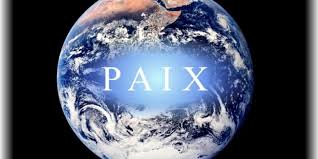 Journée mondiale de la Paix: 1er janvier  OSER LA RENCONTREPORTEURSDE LA BÉNÉDICTION DE DIEUEn ce premier jour de l’année, apprenons de Marie à laisser le mystère de Noël s’incruster dans nos cœurs, et ce, pour toute cette année qui commence. Le premier janvier est aussi la Journée mondiale de la paix, instaurée pour encourager la prière en faveur de la paix dans le monde, qui en a tant besoin. Laissons donc la paix naître dans nos cœurs en nous mettant à l’école de Marie, notre Mère. Comme elle, même quand nous ne comprenons pas tout, laissons la parole de Dieu s’enraciner en nous. Laissons-la mûrir, fermenter, porter des fruits. Apprenons de Marie à découvrir Dieu qui parle dans les événements du quotidien. 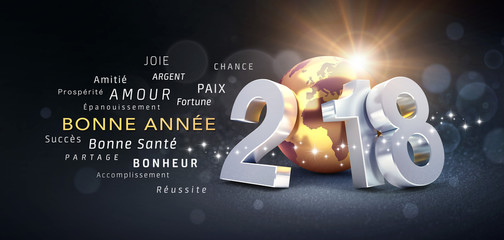 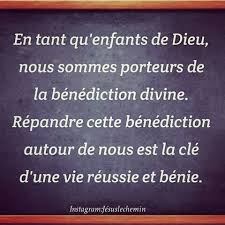 … Si nous prenions un peu de temps dans nos célébrations pour rendre grâce à Dieu pour le temps qui nous est donné, pour nous rapprocher de lui et devenir, façonnés par son amour, des artisans et artisanes de paix? Alors la louange des anges dans la nuit de Noël pourrait se prolonger. Comme les bergers, nous avons contemplé le signe que Dieu nous a donné en Jésus. Puissions-nous retourner chez nous en le glorifiant non seulement en chantant des cantiques de Noël mais surtout en devenant porteurs et porteuses de la Bonne Nouvelle pour tous ceux et celles que le Seigneur placera sur notre route.           Cf. Vie liturgique          DIM. 31/12 -  9 h 30      Sainte Famille de Jésus, Marie et Joseph      BlancLucien Montpetit / Parents & amis aux funérailles                                                                801LUN. 01/01 - 9 h 30      Sainte Marie, Mère de Dieu                               BlancEmma Brière / Parents & amis aux funérailles                                                                       790DIM.  07/01 - 9 h 30      Épiphanie du Seigneur                                     BlancParents défunts St-Aubin/Viau / Famille Viau                                                                  811Jean-Guy St-Onge / Parents & amis aux funérailles                                                            750HORAIRE DES MESSESLundi 1er janvier 2018:    Saint-Stanislas-Kostka:	9 h 30Sainte-Barbe: 			9 h 30                     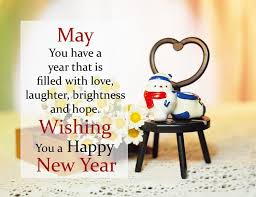 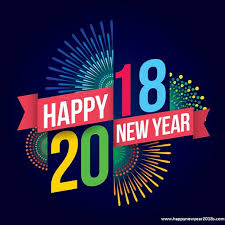 Le Père Boniface se joint à moi pour souhaiter à tous les paroissiens et paroissiennes une très Bonne Année remplie d’Amour, de Santé et de Joie.Nous profitons de cette occasion pour remercier notre marguillier, monsieur Jean-Claude Chantigny, de son temps et de son dévouement à la bonne gestion de la Fabrique de la Paroisse Saint-Laurent depuis de nombreuses années. Denis BinettePrésident d’assembléeLUN. 01/01 - 9 h 30      Sainte Marie, Mère de Dieu                               BlancNicole Grondin / Parents & amis aux funérailles                                                                    543DIM.  07/01 - 9 h 30      Épiphanie du Seigneur                                     ADACEDIM.  14/01 - 9 h 30      2e dimanche du temps ordinaire                        VertAdrienne Dumouchel Latreille / SSJB                                                                           1038Rachel Hurteau Caza / Parents & amis aux funérailles                                                      879Yvon Latreille, 2e ann. / succession                                                                                 1044OSER LA RENCONTRE GRÂCE À LA FOI (31 décembre)Grâce à la foi, une famille a fait naître le peuple de Dieu. La foi est avant tout une relation. On n’a pas la foi tout court, mais la foi en quelqu’un… Grâce à la foi, Marie et Joseph, même s’ils s’étonnaient de ce qui était dit sur Jésus, ont bien joué leur rôle de parents… 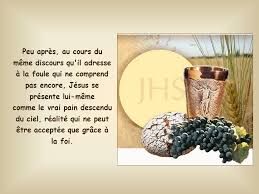 Nous aussi, c’est dans notre famille que nous grandissons dans la foi. Dans bien des milieux, il n’y a plus d’enseignement religieux dans les écoles. Les familles ont ainsi retrouvé leur rôle essentiel dans la transmission de la foi. De plus en plus, nous prenons conscience qu’on ne peut plus offrir des rencontres de catéchèse aux enfants seulement. Il faut que cela devienne une affaire de famille, avec le soutien de la communauté chrétienne. Aussi, il ne faudrait pas oublier le rôle de plus en plus important des grands-parents qui prennent la relève des parents souvent bousculés par le temps et, il faut bien le dire, peu à l’aise avec la religion. Comment convaincre un enfant de l’importance de la communion, de la messe dominicale quand on n’y croit pas soi-même?Grandir dans la foi en famille, c’est se soutenir, s’encourager à l’amour mutuel et à faire face aux difficultés de la vie. La foi nous invite à nous regarder comme Dieu nous regarde, à écouter les autres, à les aider à s’épanouir.  Aujourd’hui, nous nous rappelons aussi que nous faisons partie d’une grande famille, celle des croyantes et des croyants. Nous avons comme grands-parents Abraham et Sara. À la fin de la célébration, prenons le temps de nous approcher de la crèche et contemplons quelques instants la sainte famille. Comme Syméon et Anne, remercions le Seigneur pour sa présence en nos vies. Confions à Marie et Joseph tous les membres de nos familles, spécialement ceux qui connaissent des difficultés.                           Cf. Vie liturgique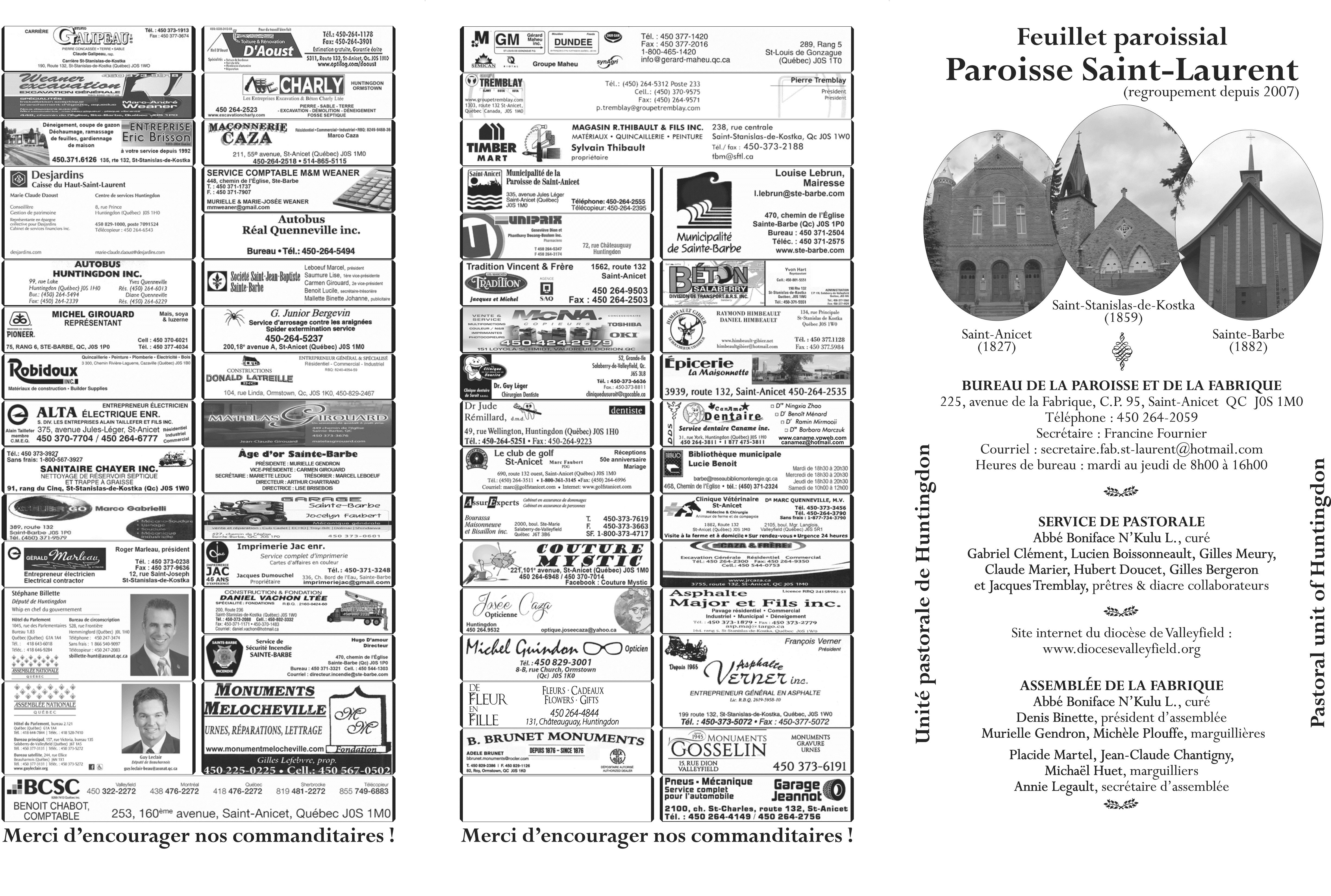 